(Lugar y fecha) __________________________________________, a ______ de ____ del 201__C.______________________________________________Jefe del CADER de ________________________________Presente.Por este medio manifiesto a usted, estar registrado en el Directorio del Componente PROAGRO Productivo con derechos vigentes y que solicito participar en el Componente antes mencionado en la modalidad de Proyecto Ecológico, debido a que me han refrendado la continuidad y desarrollo de mi proyecto ecológicoI.	Datos del productorII.	Datos del Asesor TécnicoIII.	Identificación del Proyecto EcológicoIV.	Características del sueloV.	Seguimiento y evaluación del Proyecto Ecológico:% de Avance Global: ___________			Fecha de Verificación: _______________VI. Observaciones:_______________________________________________________________________________________________________________________________________________________________________________________________________________________________________________________________________________________________________________________________________________________________________________________________________________VII.	Recomendaciones:_______________________________________________________________________________________________________________________________________________________________________________________________________________________________________________________________________________________________________________________________________________________________________________________________________________VIII.	Apoyos de otra institución:Manifiesto bajo protesta de decir verdad, que recibo los siguientes apoyos:IX.	Dictaminación del Proyecto:Procedente:	________________			No Procedente:	________________Se anexa croquis de localización y colindantes del predio.De aprobarse la presente solicitud, me comprometo a dar cumplimiento con lo establecido en el presente cronograma de actividades; en caso contrario se aplicará el Procedimiento Administrativo de Cancelación del Componente PROAGRO Productivo, de acuerdo a lo establecido en los Lineamientos emitidos para tales efectos, publicados en el DOF el 17 de noviembre de 2017.* Aplican las notas del formato anterior.C. c. p.	_________________________. Subdelegado de Planeación en la Delegación de la SAGARPA en _______________.
_________________________. Subdelegado de Agricultura en la Delegación de la SAGARPA en _______________.
_________________________.- Subdelegación de Planeación y Fomento Sectorial de la SEMARNAT en ________________.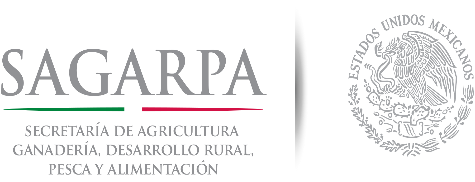 REFRENDO DEL PROGRAMA DE MANEJO DE SUELOS (PMS)Nombre del productor: ____________________________________________________________________CURP: ________________________________________________ RFC: ___________________________________________________Domicilio: ____________________________________________________________________________________________________Municipio: _________________________________Localidad: ________________________Teléfono: _________________________Nombre: _______________________________________________________________________________Nombre: _______________________________________________________________________________Domicilio: ________________________________________________________________Profesión: ______________________Oficio de acreditación como asesor técnico: _____________________________________Fecha: _________________________Estado: ________________Estado: ________________Estado: ________________Estado: ________________Municipio: _______________Municipio: _______________Municipio: _______________Municipio: _______________Municipio: _______________Municipio: _______________Municipio: _______________Área Natural Protegida:Área Natural Protegida:Área Natural Protegida:Área Natural Protegida:Área Natural Protegida:Área Natural Protegida:SI (   )NO ( )calidad: ___________________calidad: ___________________calidad: ___________________calidad: ___________________calidad: ___________________Región SEMARNAT: ________________Región SEMARNAT: ________________Región SEMARNAT: ________________Región SEMARNAT: ________________Región SEMARNAT: ________________Región SEMARNAT: ________________Región SEMARNAT: ________________Región SEMARNAT: ________________Región SEMARNAT: ________________Región SEMARNAT: ________________Tipo de Tenencia: ________Tipo de Tenencia: ________Tipo de Tenencia: ________Tipo de Tenencia: ________Documento Legal: ____________________________________________________Documento Legal: ____________________________________________________Documento Legal: ____________________________________________________Documento Legal: ____________________________________________________Documento Legal: ____________________________________________________Documento Legal: ____________________________________________________Documento Legal: ____________________________________________________Documento Legal: ____________________________________________________Documento Legal: ____________________________________________________Documento Legal: ____________________________________________________Documento Legal: ____________________________________________________Documento Legal: ____________________________________________________Documento Legal: ____________________________________________________Documento Legal: ____________________________________________________Documento Legal: ____________________________________________________Documento Legal: ____________________________________________________Folio: _____________Folio: _____________Folio: _____________Ciclo Agrícola:Ciclo Agrícola:Ciclo Agrícola:OI    (     )OI    (     )OI    (     )OI    (     )OI    (     )OI    (     )OI    (     )OI    (     )OI    (     )OI    (     )PV    (     )PV    (     )PV    (     )PV    (     )PV    (     )PV    (     )Folio de Trámite PROAGRO: ________________Folio de Trámite PROAGRO: ________________Folio de Trámite PROAGRO: ________________Folio de Trámite PROAGRO: ________________Folio de Trámite PROAGRO: ________________Folio de Trámite PROAGRO: ________________Folio de Trámite PROAGRO: ________________Folio de Trámite PROAGRO: ________________Folio de Trámite PROAGRO: ________________Folio de Trámite PROAGRO: ________________Folio de predio PROAGRO: ____________________Folio de predio PROAGRO: ____________________Folio de predio PROAGRO: ____________________Folio de predio PROAGRO: ____________________Folio de predio PROAGRO: ____________________Folio de predio PROAGRO: ____________________Folio de predio PROAGRO: ____________________Folio de predio PROAGRO: ____________________Folio de predio PROAGRO: ____________________Superficie:Total: __________ haTotal: __________ haTotal: __________ haTotal: __________ haTotal: __________ haTotal: __________ haElegible: __________ haElegible: __________ haElegible: __________ haElegible: __________ haElegible: __________ haElegible: __________ haProyecto Ecológico: _________ ha.Proyecto Ecológico: _________ ha.Proyecto Ecológico: _________ ha.Proyecto Ecológico: _________ ha.Proyecto Ecológico: _________ ha.Proyecto Ecológico: _________ ha.Georreferencia del predio: Coordenadas Geográficas: Latitud:___________ Longitud:__________(en grados decimales)Georreferencia del predio: Coordenadas Geográficas: Latitud:___________ Longitud:__________(en grados decimales)Georreferencia del predio: Coordenadas Geográficas: Latitud:___________ Longitud:__________(en grados decimales)Georreferencia del predio: Coordenadas Geográficas: Latitud:___________ Longitud:__________(en grados decimales)Georreferencia del predio: Coordenadas Geográficas: Latitud:___________ Longitud:__________(en grados decimales)Georreferencia del predio: Coordenadas Geográficas: Latitud:___________ Longitud:__________(en grados decimales)Georreferencia del predio: Coordenadas Geográficas: Latitud:___________ Longitud:__________(en grados decimales)Georreferencia del predio: Coordenadas Geográficas: Latitud:___________ Longitud:__________(en grados decimales)Georreferencia del predio: Coordenadas Geográficas: Latitud:___________ Longitud:__________(en grados decimales)Georreferencia del predio: Coordenadas Geográficas: Latitud:___________ Longitud:__________(en grados decimales)Georreferencia del predio: Coordenadas Geográficas: Latitud:___________ Longitud:__________(en grados decimales)Georreferencia del predio: Coordenadas Geográficas: Latitud:___________ Longitud:__________(en grados decimales)Georreferencia del predio: Coordenadas Geográficas: Latitud:___________ Longitud:__________(en grados decimales)Georreferencia del predio: Coordenadas Geográficas: Latitud:___________ Longitud:__________(en grados decimales)Georreferencia del predio: Coordenadas Geográficas: Latitud:___________ Longitud:__________(en grados decimales)Georreferencia del predio: Coordenadas Geográficas: Latitud:___________ Longitud:__________(en grados decimales)Georreferencia del predio: Coordenadas Geográficas: Latitud:___________ Longitud:__________(en grados decimales)Georreferencia del predio: Coordenadas Geográficas: Latitud:___________ Longitud:__________(en grados decimales)Georreferencia del predio: Coordenadas Geográficas: Latitud:___________ Longitud:__________(en grados decimales)Altitud: _________ MSNMAltitud: _________ MSNMAltitud: _________ MSNMAltitud: _________ MSNMAltitud: _________ MSNMAltitud: _________ MSNMAltitud: _________ MSNMAltitud: _________ MSNMTemperatura media anual: _____________Temperatura media anual: _____________Temperatura media anual: _____________Temperatura media anual: _____________Temperatura media anual: _____________Temperatura media anual: _____________Temperatura media anual: _____________Temperatura media anual: _____________Temperatura media anual: _____________Temperatura media anual: _____________Temperatura media anual: _____________Notificación de Inicio:Notificación de Inicio:Día: ______Día: ______Día: ______Día: ______Mes: ______Mes: ______Mes: ______Año: ______Año: ______Año: ______Duración del Proyecto: ______ añosDuración del Proyecto: ______ añosDuración del Proyecto: ______ añosDuración del Proyecto: ______ añosDuración del Proyecto: ______ añosDuración del Proyecto: ______ añosDuración del Proyecto: ______ añosTipo de Proyecto Ecológico: ____________________________________Tipo de Proyecto Ecológico: ____________________________________Tipo de Proyecto Ecológico: ____________________________________Tipo de Proyecto Ecológico: ____________________________________Tipo de Proyecto Ecológico: ____________________________________Tipo de Proyecto Ecológico: ____________________________________Tipo de Proyecto Ecológico: ____________________________________Tipo de Proyecto Ecológico: ____________________________________Tipo de Proyecto Ecológico: ____________________________________Tipo de Proyecto Ecológico: ____________________________________Tipo de Proyecto Ecológico: ____________________________________Tipo de Proyecto Ecológico: ____________________________________Tipo de Proyecto Ecológico: ____________________________________Tipo de Proyecto Ecológico: ____________________________________Clave: _____________________Clave: _____________________Clave: _____________________Clave: _____________________Clave: _____________________Tipo predominante de degradación:Tipo predominante de degradación:Tipo predominante de degradación:Tipo predominante de degradación:Tipo predominante de degradación:Tipo predominante de degradación:Física (     )Física (     )Física (     )Física (     )Química (     )Química (     )Química (     )Química (     )Química (     )Química (     )Biológica (     )Biológica (     )Biológica (     )Causas: ____________________________________________________________________________________________________Causas: ____________________________________________________________________________________________________Causas: ____________________________________________________________________________________________________Causas: ____________________________________________________________________________________________________Causas: ____________________________________________________________________________________________________Causas: ____________________________________________________________________________________________________Causas: ____________________________________________________________________________________________________Causas: ____________________________________________________________________________________________________Causas: ____________________________________________________________________________________________________Causas: ____________________________________________________________________________________________________Causas: ____________________________________________________________________________________________________Causas: ____________________________________________________________________________________________________Causas: ____________________________________________________________________________________________________Causas: ____________________________________________________________________________________________________Causas: ____________________________________________________________________________________________________Causas: ____________________________________________________________________________________________________Causas: ____________________________________________________________________________________________________Causas: ____________________________________________________________________________________________________Causas: ____________________________________________________________________________________________________Tipo predominante de Erosión:Tipo predominante de Erosión:Tipo predominante de Erosión:Tipo predominante de Erosión:Hídrica   (     )Hídrica   (     )Hídrica   (     )Hídrica   (     )Hídrica   (     )Hídrica   (     )Hídrica   (     )Hídrica   (     )Hídrica   (     )Eólica   (     )Eólica   (     )Eólica   (     )Eólica   (     )Eólica   (     )Eólica   (     )Forma de la erosión:Laminar  (    )Laminar  (    )Laminar  (    )Laminar  (    )Canalillos  (    )Canalillos  (    )Canalillos  (    )Surcos  (    )Surcos  (    )Surcos  (    )Surcos  (    )Cárcavas  (    )Cárcavas  (    )Cárcavas  (    )Cárcavas  (    )Cárcavas  (    )Rizamientos  (    )Rizamientos  (    )Grado de afectación:Grado de afectación:Ligera  (     )Ligera  (     )Ligera  (     )Ligera  (     )Moderada  (     )Moderada  (     )Moderada  (     )Moderada  (     )Moderada  (     )Severa  (     )Severa  (     )Severa  (     )Severa  (     )Severa  (     )Severa  (     )Extrema  (     )Extrema  (     )Porcentaje de superficie afectada del predio:Porcentaje de superficie afectada del predio:Porcentaje de superficie afectada del predio:Porcentaje de superficie afectada del predio:Porcentaje de superficie afectada del predio:Porcentaje de superficie afectada del predio:25%  (    )25%  (    )25%  (    )50%  (    )50%  (    )50%  (    )50%  (    )50%  (    )75%  (    )75%  (    )75%  (    )75%  (    )100%  (    )Pendiente: ___________Pendiente: ___________Pendiente: ___________Textura: ___________Textura: ___________Textura: ___________Textura: ___________Profundidad: __________Profundidad: __________Profundidad: __________Profundidad: __________Profundidad: __________Profundidad: __________Profundidad: __________Profundidad: __________Pedregosidad: __________Pedregosidad: __________Pedregosidad: __________Pedregosidad: __________PH: _________________PH: _________________PH: _________________PH: _________________Alcalinidad: _______________Alcalinidad: _______________Alcalinidad: _______________Alcalinidad: _______________Alcalinidad: _______________Alcalinidad: _______________Alcalinidad: _______________Alcalinidad: _______________Alcalinidad: _______________Salinidad: _______________Salinidad: _______________Salinidad: _______________Salinidad: _______________Salinidad: _______________Salinidad: _______________Actividad comprometidasPorcentaje de avance (%)InstituciónAño de recepción
del apoyoMonto recibidoActividadesSAGARPAASERCASEMARNATCONAFOROtra: _______________Asesor Técnico de la SEMARNAT


_______________________
Nombre y firmaProductor


_________________________
Nombre y firmaAcuse


______________________
Nombre, fecha y firma